  HEAVIEST RAY COMPETITION 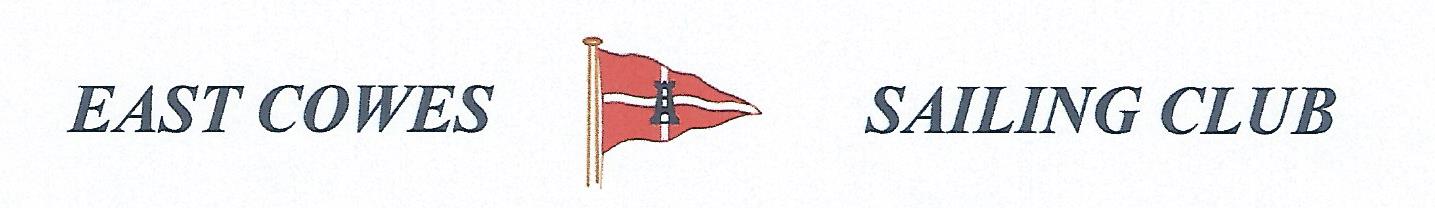 SUNDAY 18TH  April 2021Weather PermittingHigh Tide 16:00, Low tide 10:00 2 rods per person allowed ; No entrance feeStart fishing from 0800, Weigh in 16.00 0utside the club house for heaviest Ray. Covid 19 rules apply . Solitary fishing, or only one crew. Keep hand sanitiser on boardOnly meet for 15 mins outside club after at 1m . Hammer head required evening of 17th April. For further information contact Richard Davis Rear Commodore Motor Boats & Fishing email: motor@eastcowessc.co.uk Mobile: 07958 629116   Or Mike Harvey 07746 188062 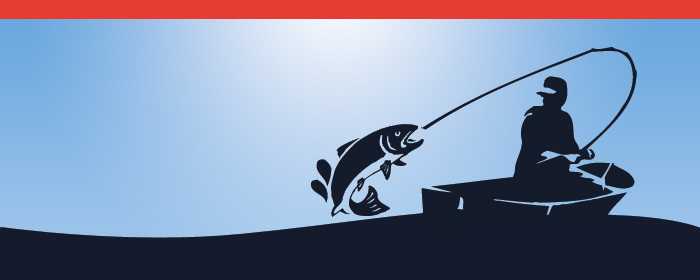 